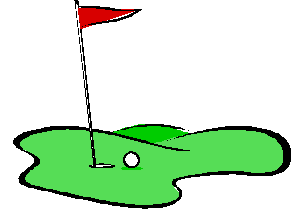 Rotary District 7870 District Trophy Golf Event11:30 AM   Friday, August 17, 2018Bretwood GC  South Course$100.00/ player - $400.00/ TeamIncludes bag lunch, golf, cart, prizes and dinner Mulligans $5.00 each (max of two/per person)Putting Contest $5.00Rotary Club of _______________________________________Players:1._ _____________________________________________________2.  _____________________________________________________3.  _____________________________________________________4.   ____________________________________________________ Please make checks payable to: Rotary District 7870Mail to: 	Alan Kanegsberg, Treasurer		9 Old Coach Road		Bow, NH  03304